Menüplan Zu jedem Menü gibt es ein Nachtisch, wie Frisches Obst , Joghurt , Pudding je nach Jahreszeit.                                     Änderungen vorbehalten! Eigenproduktion    	     Rindfleisch          	 Schweinefleisch       	 Fisch      	 Geflügel   	 Vegetarisch 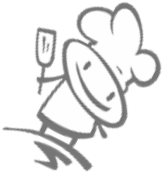 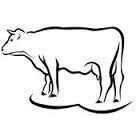 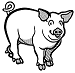 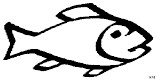 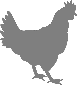 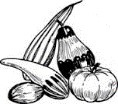       Datum MontagDienstagMittwochDonnerstagFreitag    KW – 1002.03.202003.03.202004.03.202005.03.202006.03.2020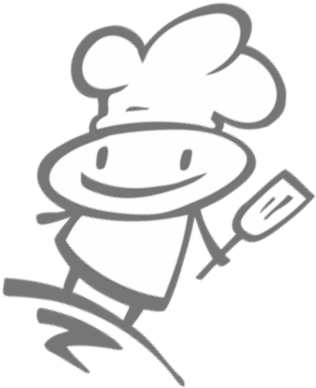 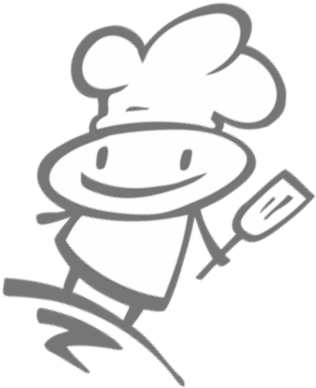 Beilagen Salat 0,50 €  Menü-1   3,50 €     F Gulaschsoße mit Nudeln Zusatzstoffe: 1,7Chicken Nuggets mit Pommes Zusatzstoffe: 1,3,7SALAT-BARGroßer Salat-Teller  nach Wunsch  Chefsalat3,9,a,f,h Thunfischsalat4,3 oder Türkischer Bauern- salat9,a,f  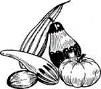 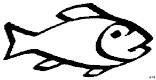 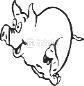 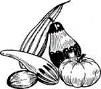 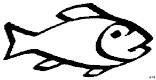 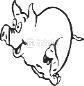 Seelachs mit KartoffelnZusatzstoffe: 1,7Falafel mit Salat Zusatzstoffe: 1,3Beilagen Salat 0,50 € Menü-2  3,50 €       V Gulaschsoße mit Nudeln 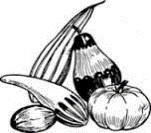 Zusatzstoffe: 1,7PommesZusatzstoffe: 1,7SALAT-BARGroßer Salat-Teller  nach Wunsch  Chefsalat3,9,a,f,h Thunfischsalat4,3 oder Türkischer Bauern- salat9,a,f  Seelachs mit KartoffelnZusatzstoffe: 1,7Falafel mit Salat 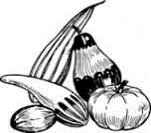 Zusatzstoffe:1,3